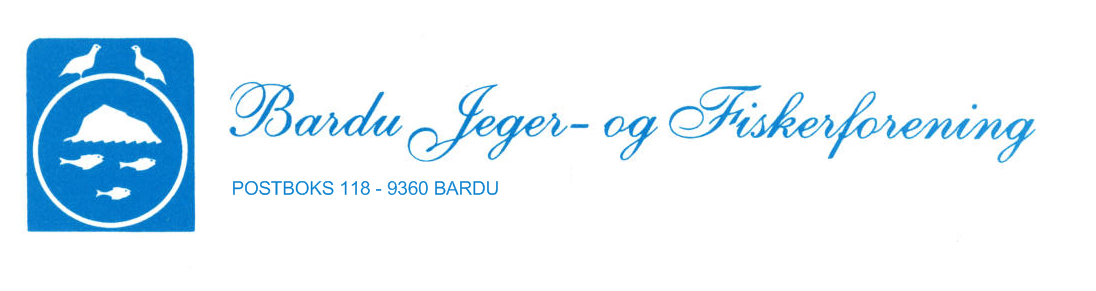 Bardu JFF, JAKT- OG FISKEGLEDE TIL ALLE FOR ALLTID!Bardu JFFBoks 1189365 BarduREFERAT STYREMØTE 11/2022Tid: 05.12.2022 kl. 1800Sted: Telenor bygget - Stallo Tilstede: Fredrik Josefsen, Ove Bunde, Sissel Motrøen(hjemmesiden), Brita Martinsen, Kåre Tune, Alexander Ingedal, Georg Omsted, Ivar OmstedMeldt forfall: Knut Eide, Roy Steinar Hansen, Truls Stenersen, Janne Hanstad Pettersen Sak 66/22	         	Godkjenning av referat fra forrige møte. Ingen kommentarer eller merknader.Sak 67/22		Innkommen post og aktuelle saker:Ingen post. Invitasjon til NNVM julemøte med middag. Brita stiller for BJFF.Informasjon om arbeidet med vedtektsendringer. Ivar orienterte. Korrespondanse og annen informasjon fra arbeidsgruppa er sendt på mail til styret. Forslag til årsmøtevedtak tas på neste styremøte.Sak 68/22	Økonomi. Kåre orienterte om økonomisk status og annet angående økonomi. Sak 69/22	Status fra utvalgene. Jaktutvalget har ikke hatt aktivitet og ikke skrevet. Samme gjelder kvinneutvalget. Villmarksmessa har jobbet med å få på plass ny daglig leder. Status for resten ligger nederst på referatet.Sak 70/22		Møteplan 2023 inkludert plan for årsmøteforberedelser. Alle utvalgsledere må få kontroll på hvem som er på valg og ikke. Dette må meldes inn til valgkomiteen. Vi kaller inn leder av valgkomite til styremøte i januar. Budsjett – bruke tid på budsjettarbeidet i forkant for å forebygge for store avvik mellom budsjett og det som er brukes. Saker som årsmøtet skal ta stilling til bør forberedes. Årsmøte 27. februar 2023. Lokale – kommunestyresalen – ansvar: FrankSnitter – ansvar: Brita Publisering av årsmøtedokumenter – ansvar: SisselSak 71/22		Eventuelt.
	Kort orientering om medlemsfesten. Vi har funnet gamle protokoller i safe på Steiland.Gaver til de som går ut av styret. Spørre de som går ut hvor de ønsker gavekort.Sak 72/22		Neste styremøte 9. januar kl 1900 på Steiland.
Brita Martinsen
referentBardu JFF, JAKT- OG FISKEGLEDE TIL ALLE FOR ALLTID!EIENDOMSUTVALGETBardu JFFBoks 1189365 BarduReferat fra utvalgsmøte nr. 4/2022Til stede: 	Frank P Strømseth, Per Andre Spets, og Georg OmstedForfall: 	Lasse Elverum	Tid: 01.12.2022 kl. 1700 - 1800Sted: Steiland    Sak 15/22:	- 	Avtale med Telenor stolpe og teknisk utstyr ToppenhyttaLeder er kontaktet av Telenor med spørsmål om leieavtalen vi har med dem, da de vurderer å sette opp en ny mast med en tilhørende bu for utstyret som når er plassert i et eget rom i hytta. Sett i forhold til festekontrakten med Statkraft og leieavtalen med Telenor kan det se ut til at vi har tatt betalt for noe vi ikke har hatt anledning til, men ut fra samtale med Telenor, tror jeg ikke det kommer til å bli en sak. Statkraft og Telenor er koblet sammen, og har gjennomført befaring for å se på plassering av ny mast, jeg har bedt om at vi holdes informert.Sak 16/22:	         	- 	Hyttereglement:				Settes opp som sak i neste møte i utvalgetSak 17/22		- 	Toftaker: Settes opp som egen sak til årsmøtet, og med et forslag om at dette etableres som et prosjekt, med medlemmer fra forskjellige utvalg, Setervannet venner m. flere.Sak 18/22		- 	ScooterdisperGeorg går gjennom gjeldende dispensasjonssøknader, og fornyer søknader der det måtte være nødvendig.Sak 19/22		- 	Eventuelt	Generell prat og planlegging frem mot neste møte, hvor det skal være spesielt søkelys på budsjett og årsmøtesaker.		Neste møte: Etter avtale, og når dato for årsmøtet er satt. Referent: FPSStatus	Utvalg:Skyteutvalget, SU.År:2022Utvalget har bestått av:Leder:Ove Andre Bunde.Medlem:Håvard Nygård og Kenneth Hol og Svein kasper SolliTreninger:Har holdt stengtkurs: Ønsker å sette opp et instruktørkurs hagle til våren. Dette grunnet at vi har for lite godkjente instruktører i klubben og ønsker derfor at dette skal bli et gratis kurs for de som står på vaktlista for å øke kompetanse av de som er med på å drifte banen. Dette må jeg koordinere med Musa Andersen da han er fylkesinstruktør. Møte Ikke hatt møte.Dugnad: Annet: Fikk bestilt skudd til banen. Det har nå kommet til Bardufoss og vi planlegger å hente de 2 pallene med skudd i uke 50.     
Ove-Andrè Bunde
Leder SkyteutvalgetStatus fiskeutvalget:Jobber med utforming budsjett, aktivitetsplan for 2023, utforming av konkurransen Juletorsken og forberedelser til Altevasspilken. Informasjon om konkurransen blir sendt ut ila uka.

MvhAlexander Ingdahl